NOMBRE:_______________________________ FECHA: _____/____/____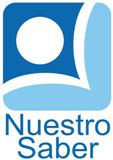 MAESTRO(A):______________________ GRADO:_____ GRUPO:________ESCUELA:____________________________________________________Los Panecillos de PasasUna vez, un padre le dijo a su hijo:-Por favor, vete de prisa al correo y tráeme treinta sellos.Y la madre añadió:-Ve a la panadería y compra tres panecillos de pasas.El niño salió corriendo con el dinero.Como el correo estaba cerca, se quedo un ratito a jugar en la calle con los niños.Luego fue corriendo al correo y compro tres sellos.Después fue a la panadería y compro treinta panecillos de pasas.Al llegar a casa, el padre se echo a reír y dijo:-Bueno, pues ahora pegare panecillos de pasas en mis cartas.Y la madre también se echo a reír.Prepararon la merienda y comieron tantos panecillos de pasas que tuvieron dolor de tripa.Úrsula WolfePreguntas¿Qué dijo un padre a su hijo?R:¿Qué dijo la madre?R:¿Qué hizo el niño?R:¿Dónde quedaba el correo?R:¿Dónde se quedo el niño?R:¿A dónde fue luego el niño?R:¿Qué hizo el papa cuando llego a casa?R:¿Qué hizo la madre?R:¿Qué hicieron luego?R: